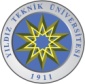                                                                                                        T.C.YILDIZ TEKNİK ÜNİVERSİTESİ YARI OLİMPİK KAPALI YÜZME HAVUZUYILDIZ TEKNİK ÜNİVERSİTESİ YARI OLİMPİK KAPALI YÜZME HAVUZUYILDIZ TEKNİK ÜNİVERSİTESİ YARI OLİMPİK KAPALI YÜZME HAVUZU                                                                                   HAFTALIK  BAKIM FORMU                            TARİH:                                                                                   HAFTALIK  BAKIM FORMU                            TARİH:KAZAN DAİRESİ KONTROL LİSTESİHAVUZ VE BİNA GENEL KONTROL  LİSTESİFİLTRE DAİRESİ KONTROL LİSTESİPompa kontrol panosunda arıza var mı?Kazan çalışıyor mu? Hidrofor çalışıyor mu?  Su deposu dolumu?Yangın hidroforunda arıza  var mı? Havuzun ve denge tankının su seviyeleri kontrolüGiderlerin kontrolü  Asansör çalışıyor mu?Yangın alarm sistemi çalışıyor mu?Nem alma cihazları çalışıyor mu? Sıcak ve Soğuk su akıyor mu?Duşlar ve soyunma odalarında arıza var mı? Havuz ayak suyu  temizliğiHavuz içinde yabancı madde varmı?Havuz suyu görünümü  GÜNLERPAZARTESİSALIÇARŞAMBAPERŞEMBECUMACUMARTESİPAZARKONTROL LİSTESİNDEPROBLEMVAR : 0	YOK : 0VAR : 0	YOK : 0VAR : 0	YOK : 0VAR : 0	YOK : 0VAR : 0	YOK : 0VAR : 0	YOK : 0VAR : 0	YOK : 0AÇIKLAMAPH (6.5-7.8)BH:                   KH:BH:                   KH:BH:                   KH:BH:                   KH:BH:                   KH:BH:                   KH:BH:                   KH:SERBEST KLOR(1-1.5)BH:                   KH:BH:                   KH:BH:                   KH:BH:                   KH:BH:                   KH:BH:                   KH:BH:                   KH:SU SICAKLIĞI(26-28)BH:                   KH:BH:                   KH:BH:                   KH:BH:                   KH:BH:                   KH:BH:                   KH:BH:                   KH:ORTAM NEMİ %50-60BH:                   KH:BH:                   KH:BH:                   KH:BH:                   KH:BH:                   KH:BH:                   KH:BH:                   KH:ORTAM SICAKLIĞI(28-32)BH:                   KH:BH:                   KH:BH:                   KH:BH:                   KH:BH:                   KH:BH:                   KH:BH:                   KH:PH/REDOXBH:                   KH:BH:                   KH:BH:                   KH:BH:                   KH:BH:                   KH:BH:                   KH:BH:                   KH:PHBH:                   KH:BH:                   KH:BH:                   KH:BH:                   KH:BH:                   KH:BH:                   KH:BH:                   KH:REDOXBH:                   KH:BH:                   KH:BH:                   KH:BH:                   KH:BH:                   KH:BH:                   KH:BH:                   KH: